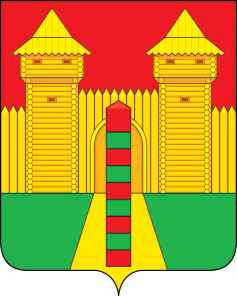 АДМИНИСТРАЦИЯ  МУНИЦИПАЛЬНОГО  ОБРАЗОВАНИЯ «ШУМЯЧСКИЙ   РАЙОН» СМОЛЕНСКОЙ  ОБЛАСТИПОСТАНОВЛЕНИЕот 09.02.2024г. № 58        п. ШумячиВ соответствии с Жилищным кодексом Российской Федерации, постановлением Администрации муниципального образования «Шумячский район» Смоленской области от 18.02.2016г. № 101 «Об утверждении Положения о коммерческом найме жилых помещений, находящихся в муниципальной собственности Шумячского городского поселения относящихся к жилищному фонду коммерческого использования» (в редакции постановления Администрации муниципального образования «Шумячский район» Смоленской области от 17.07.2018г. № 354, от 26.02.2019г. № 71, от 13.07.2023 № 301), на основании решения комиссии по жилищным вопросам при Администрации муниципального образования «Шумячский район» Смоленской области от 02.02.2024 годаАдминистрация муниципального образования «Шумячский район» Смоленской областиП О С Т А Н О В Л Я Е Т:1. Предоставить Мурашкину Сергею Николаевичу, 24.11.1976 года рождения, в составе семьи из двух человек, в том числе жена - Молокова Надежда Валерьевна, 21.02.1978 года рождения, жилое помещение муниципального жилищного фонда Шумячского городского поселения коммерческого использования - комнату, расположенную по адресу: Смоленская область, Шумячский район, поселок Шумячи, улица Базарная, дом 49, комната 15, общей площадью 18 кв. м, на срок 6 (шесть) месяцев.2. Отделу городского хозяйства Администрации муниципального образования «Шумячский район» Смоленской области обеспечить заключение договора коммерческого найма жилого помещения, находящегося в муниципальной собственности Шумячского городского поселения относящегося к жилищному фонду коммерческого использования (далее – договор), расположенного по адресу: Смоленская область, Шумячский район, поселок Шумячи, улица Базарная, дом 49, комната 15, общей площадью 18 кв. м, с Мурашкиным Сергеем Николаевичем, 24.11.1976 года рождения, в составе семьи из двух человек, в том числе жена - Молокова Надежда Валерьевна, 21.02.1978 года рождения.3. Настоящее постановление вступает в силу со дня его подписания.О предоставлении жилого помещения  И.п. Главы муниципального образования «Шумячский район» Смоленской области                      Д.А. Каменев